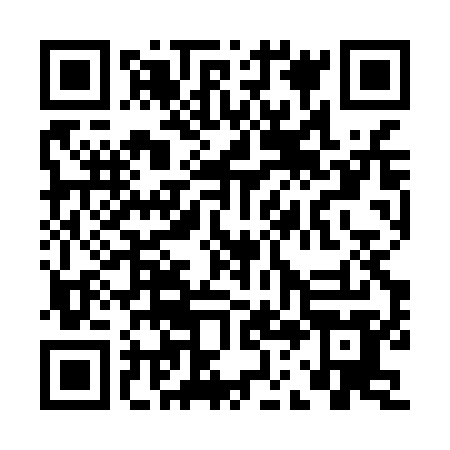 Prayer times for Abdul Qadir Jo Goth, PakistanWed 1 May 2024 - Fri 31 May 2024High Latitude Method: Angle Based RulePrayer Calculation Method: University of Islamic SciencesAsar Calculation Method: ShafiPrayer times provided by https://www.salahtimes.comDateDayFajrSunriseDhuhrAsrMaghribIsha1Wed4:265:4812:223:526:578:192Thu4:255:4812:223:526:578:203Fri4:245:4712:223:526:588:214Sat4:235:4612:223:516:588:225Sun4:225:4512:223:516:598:226Mon4:215:4512:223:516:598:237Tue4:205:4412:223:517:008:248Wed4:195:4312:223:517:008:249Thu4:195:4312:223:507:018:2510Fri4:185:4212:223:507:018:2611Sat4:175:4212:223:507:028:2712Sun4:165:4112:223:507:038:2813Mon4:155:4112:223:507:038:2814Tue4:155:4012:223:507:048:2915Wed4:145:3912:223:507:048:3016Thu4:135:3912:223:497:058:3117Fri4:135:3812:223:497:058:3118Sat4:125:3812:223:497:068:3219Sun4:115:3812:223:497:068:3320Mon4:115:3712:223:497:078:3321Tue4:105:3712:223:497:078:3422Wed4:095:3612:223:497:088:3523Thu4:095:3612:223:497:088:3624Fri4:085:3612:223:497:098:3625Sat4:085:3512:223:497:098:3726Sun4:075:3512:223:497:108:3827Mon4:075:3512:223:497:108:3828Tue4:065:3512:233:497:118:3929Wed4:065:3412:233:497:118:4030Thu4:065:3412:233:497:128:4031Fri4:055:3412:233:497:128:41